SIBAT Engineers and community people after completing electro-mechanical repairs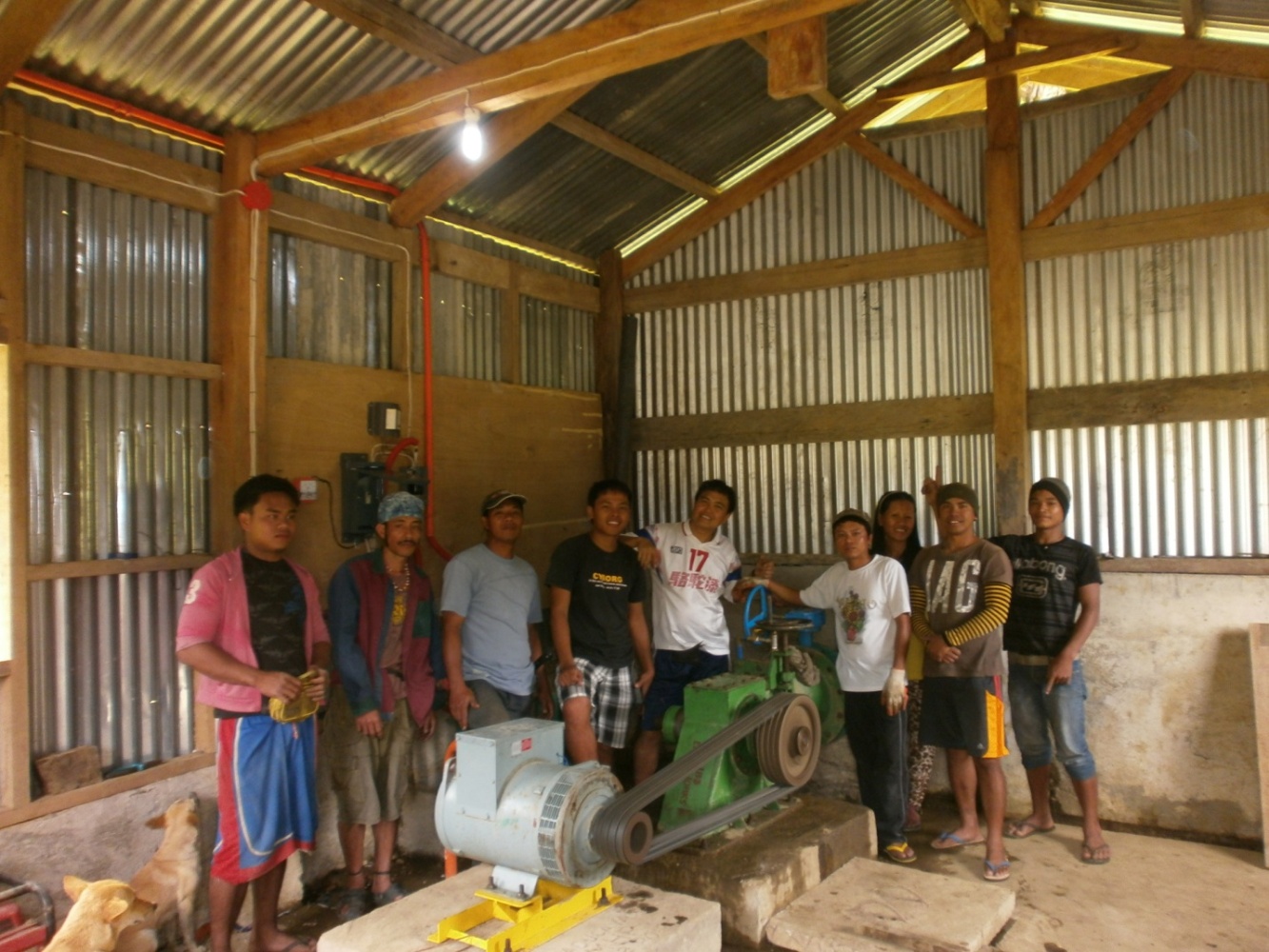 